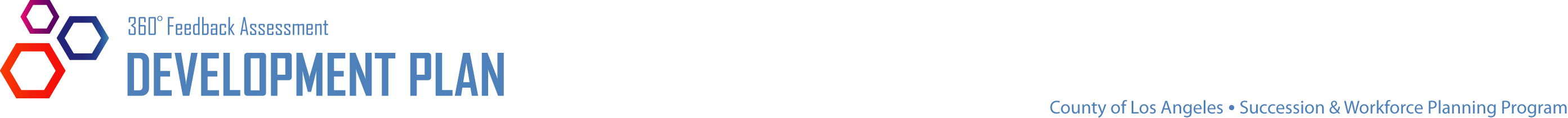 Your Name, TitleYour Supervisor’s Name, TitleTitle of Stretch AssignmentTitle of Stretch AssignmentPeriod CoveredAssignment DescriptionAssignment DescriptionAssignment DescriptionTarget Competenciesto DevelopTarget Competenciesto DevelopTarget Competenciesto DevelopTarget Competenciesto DevelopCompetency Strengthsto LeverageCompetency Strengthsto LeverageMajor Sub-Activity*Major Sub-Activity*Major Sub-Activity*Completion DateCompletion DateCompletion DateCompletion DateFeedback Method(s)Feedback Method(s)Resources Needed